Actividades SugeridasOBJETIVO DE APRENDIZAJE OA_10DESCRIPCIÓN DE LA ACTIVIDADMostrar que comprenden la función afín: > Generalizándola como la suma de una constante con una función lineal. > Trasladando funciones lineales en el plano cartesiano. > Determinando el cambio constante de un intervalo a otro, de manera gráfica y simbólica, de manera manual y/o con software educativo. > Relacionándola con el interés simple. > Utilizándola para resolver problemas de la vida diaria y de otras asignaturas.Los estudiantes resuelven el siguiente problema:7.Ciencias Naturales OA 12 de 7° básico y OA 4 de 8° básico. R.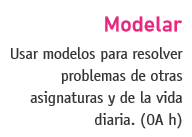 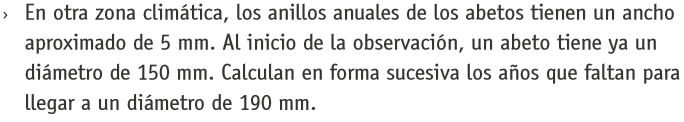 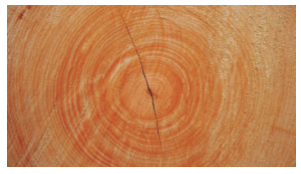 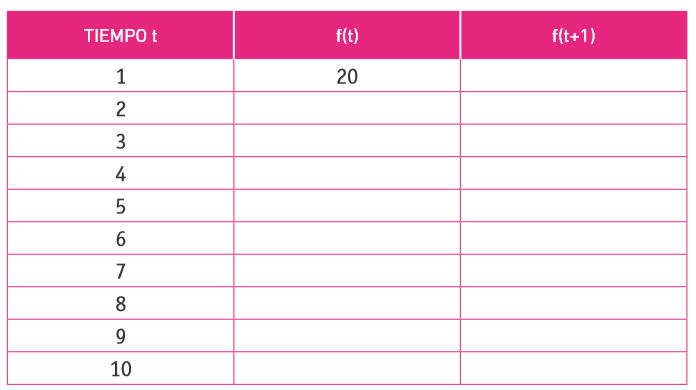 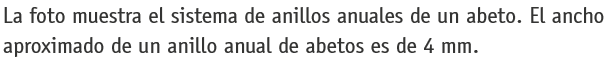 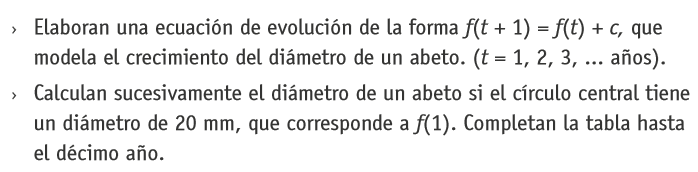 